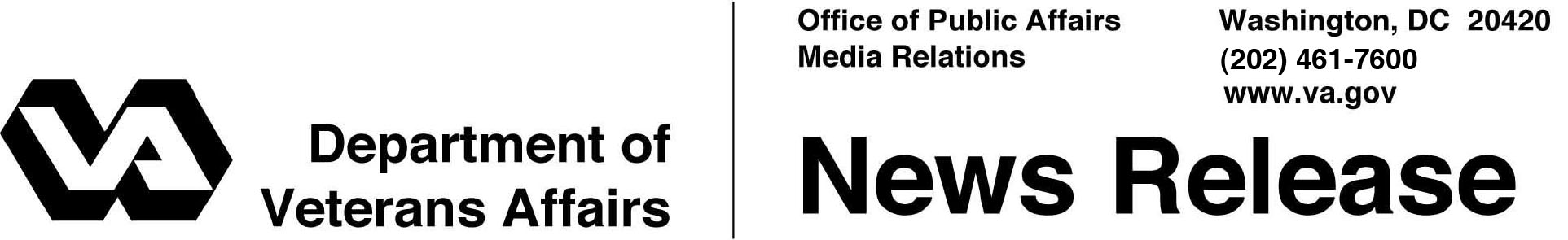 FOR IMMEDIATE RELEASESeptember 28, 2011		Health Care Leaders DiscussNext Generation of Quality and Value MetricsWASHINGTON – Top health care industry leaders from around the country joined for a two-day roundtable discussion about the next generation of health care quality and value metrics. The meeting allowed leaders to compare and contrast how they use metrics to enhance quality of care and value for patients.   “We greatly appreciate the time, commitment and expertise of these health care leaders, who shared thoughtful and powerful insights on how to better measure quality, safety and performance,” said Secretary of Veterans Affairs Eric K. Shinseki. “I believe strategic partnerships with our health care colleagues, public and private, are invaluable.”Harvey V. Fineberg, MD, PhD, president of the Institute of Medicine and former provost of Harvard University, moderated the discussion. The meeting created a dialogue across major health care systems in order to work toward two primary goals: to identify the next generation of performance metrics to assess population health, patient experience and health care value, and to explore opportunities to develop and use these new measures. Last year, VA launched its ASPIRE for Quality initiative, aimed at making data and outcome information available to the public in such areas as inpatient and ambulatory care, prevention, and chronic disease. More information on ASPIRE is available at http://www.hospitalcompare.va.gov/. Attendees Included:Eric K. Shinseki, Secretary, Department of Veterans AffairsHarvey V. Fineberg, MD, PhD, President of the Institute of MedicineBrian Alexander, MD, MPH, Dana-Farber/Brigham and Women’s Cancer Center, Harvard Medical School- More -Health Care Quality Roundtable  2/2/2/2Helen Burstin, MD, MPH, Senior Vice President for Performance Measures, National Quality ForumFrancis J. Crosson, MD, Senior Fellow, Kaiser Permanente Institute for Health PolicyDouglas Eby, MD, MPH, Vice President of Medical Services for Southcentral Foundation, Alaska Native Medical CenterRichard J. Gilfillan, MD, Acting Director of the Center for Medicare and Medicaid Innovation Lt. Gen. Charles B. Green, MD, Surgeon General of the Air ForceAshish Jha, MD, MPH, Associate Professor of Health Policy at the Harvard School of Public Health; Associate Professor of Medicine at Harvard Medical SchoolThomas Lee, MD, Network President, Partners Healthcare System Inc. Elizabeth A McGlynn, PhD, Director of the Kaiser Permanente Center for Effectiveness and Safety ResearchDavid B. Pryor, MD, Chief Medical Officer, Ascension HealthStephen Swensen, MD, Mayo Clinic Director of QualityRobert Petzel, MD, VA Under Secretary for HealthRobert Jesse, MD, PhD, VA Principal Deputy Under Secretary for HealthWilliam E. Duncan, MD, PhD, VA Associate Deputy Under Secretary for Health for Quality and SafetyPeter Almenoff, MD, VA Assistant Deputy Under Secretary for Health for Quality and Safety# # #